Prolongement de régularitésPersonnages de RondelleMatière :MathTitre :Prolongement de régularitésAnnée :MaternelleObjectif :Les élèves seront capables de reconnaître et de prolonger des régularités.Liens avec le curriculum :Démontrer la compréhension d’une régularité (de deux à trois éléments) en décrivant et en prolongeant une régularité à l’aide de matériel à manipuler, de diagrammes, de sons et de mouvements.Matériel :Ensemble de bandes de régularité et d’images des personnages de Rondelle préalablement laminées (en faire assez afin que les élèves puissent travailler en équipes de deux)Grande affiche/tableau et marqueursActivité :Revoir avec les élèves la notion de régularité. Annoncer aux élèves qu’ils apprendront à prolonger une régularité.Montrer aux élèves le début d’une régularité sonore – snap-clap-snap-clap-snap-clap. Demander aux élèves : « Qu’est-ce qui vient après? » Montrer aux élèves le début d’une régularité de mouvements – Touche orteils-genoux-hanche-orteils-genoux-hanches. Demander aux élèves : « Qu’est-ce qui vient après? » Dessiner au tableau une régularité simple avec quelques lignes à la fin. Demander aux élèves : « Quelle partie de cette régularité se répète? » Encercler la partie répétitive. Les élèves disent la régularité en utilisant le nom des figures. Lorsqu’ils arrivent aux lignes, leur demander : « Qu’est-ce qui vient après? Comment le savez-vous? »Placer les élèves en équipes de deux. Donner à chacune des équipes de deux un ensemble de bandes de régularités et d’images des personnages de Rondelle. Les élèves doivent prolonger les régularités en trouvant le personnage qui vient après.Réunir les élèves et leur demander de partager leur expérience.Renforcement :Les élèves créent leurs propres régularités en utilisant le matériel à manipuler. Ils prolongent par la suite la régularité d’un partenaire.Évaluation :Circuler pendant l’activité et fournir de l’aide au besoin.Tâche supplémentaire : créer une régularité en utilisant du matériel de manipulation. Les élèves disent à l’enseignant le « modèle de base » et prolongent la régularité.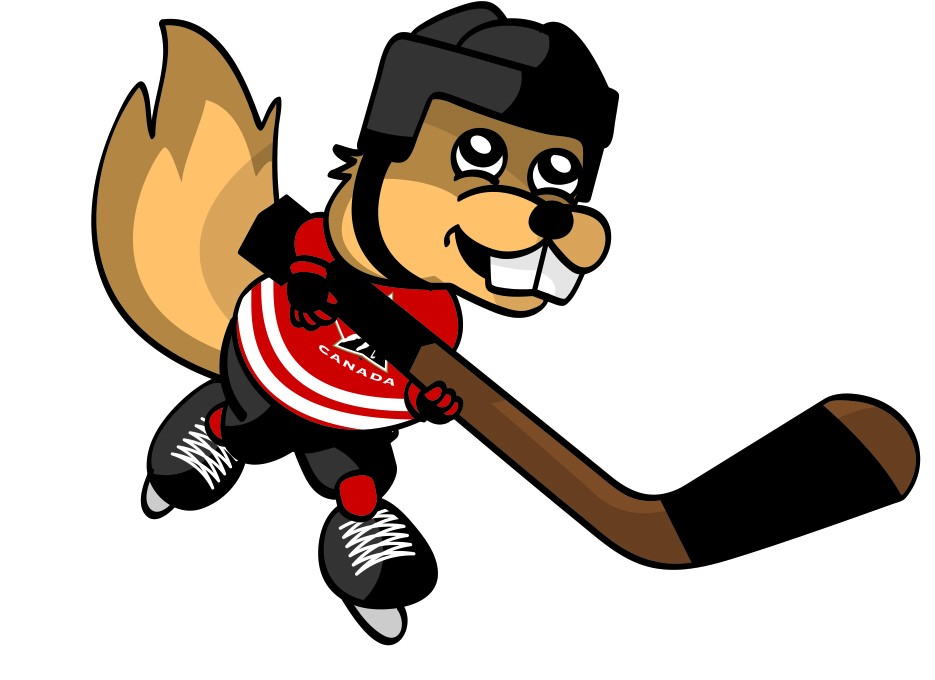 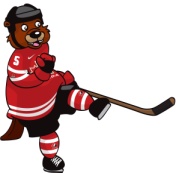 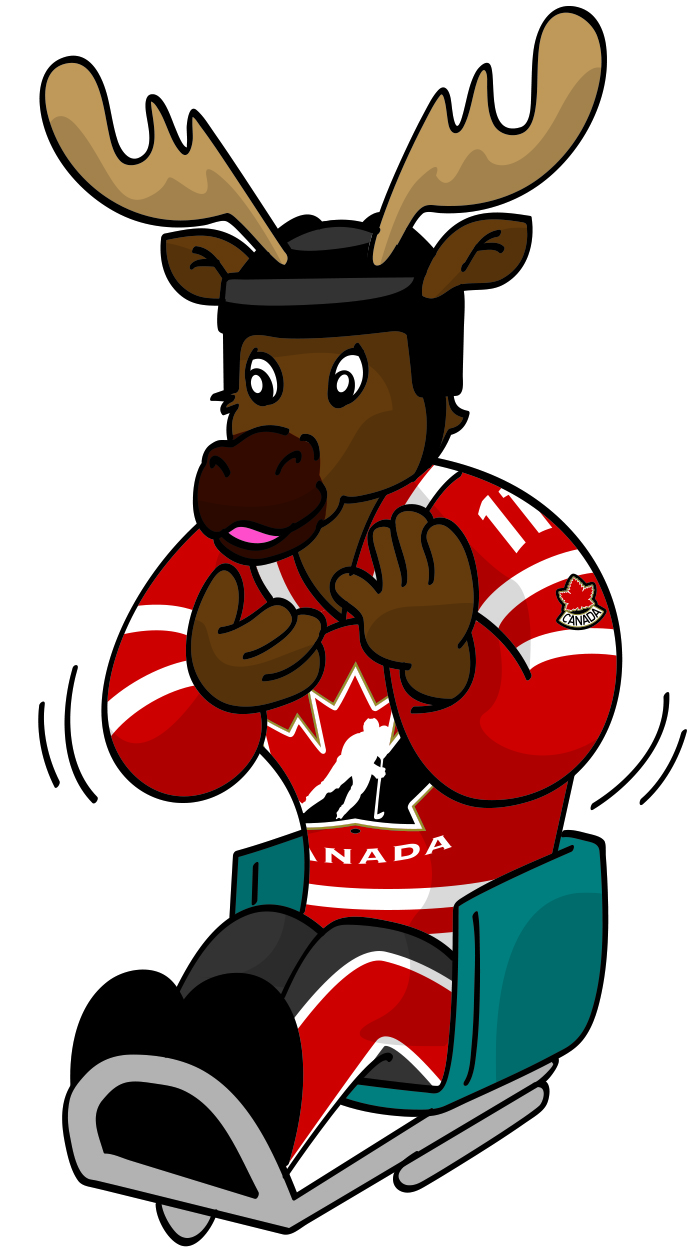 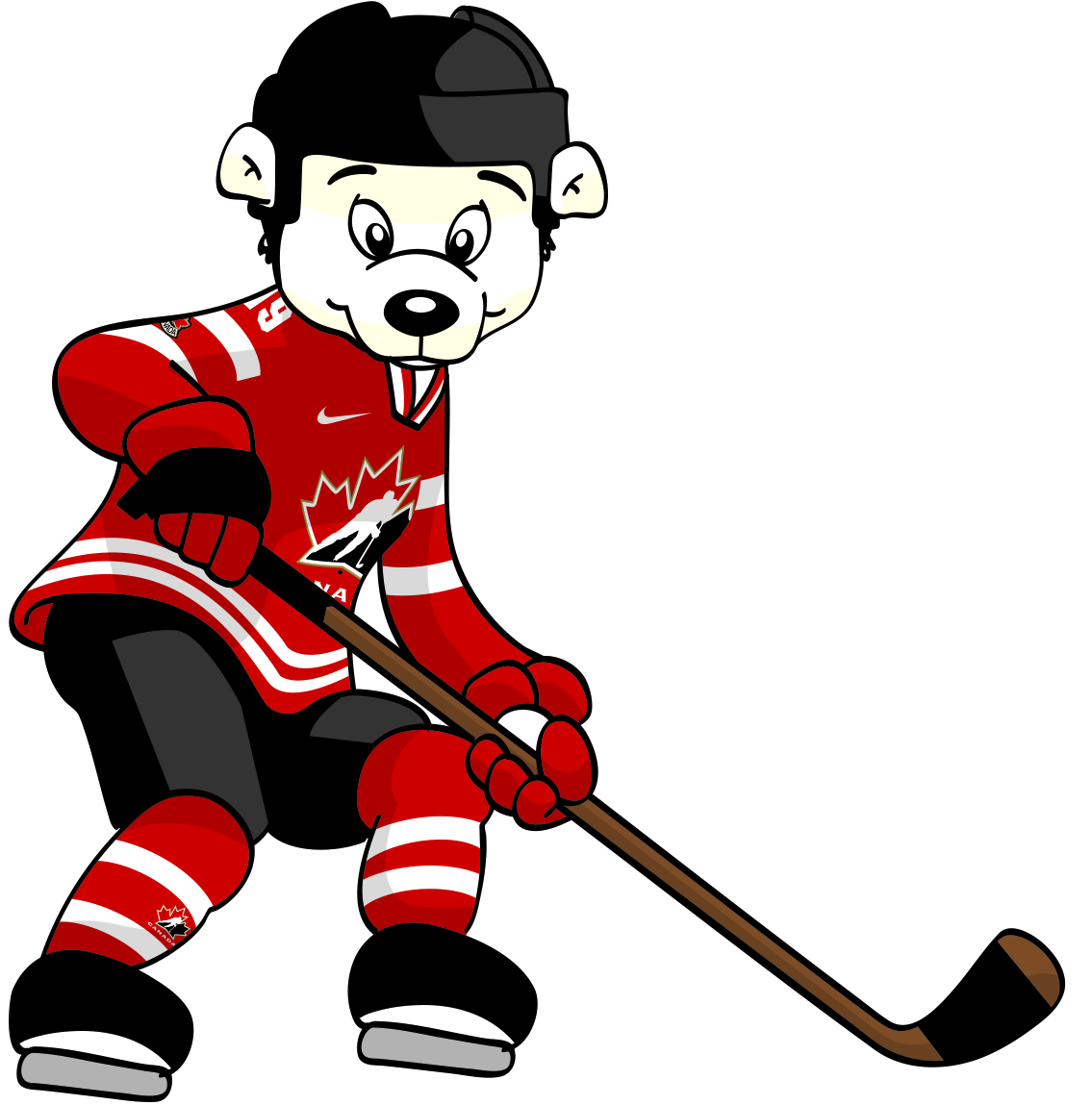 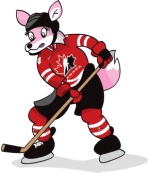 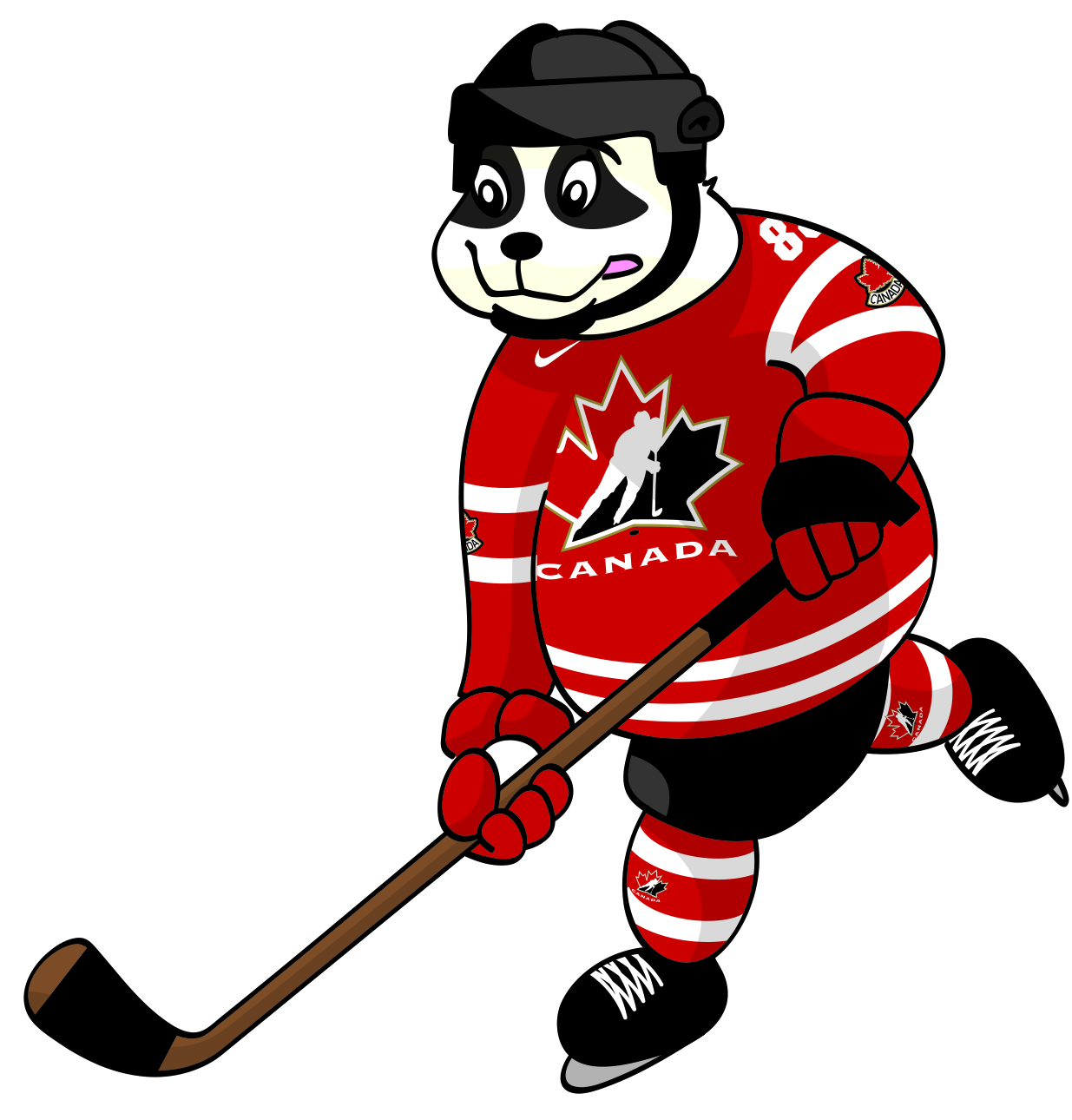 